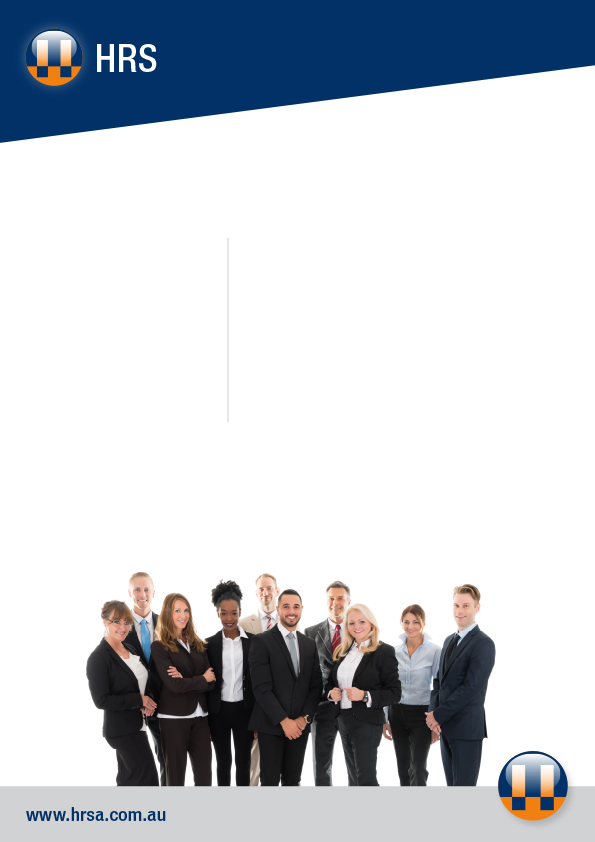 APPLICATION FORMChief Executive Officer
Yea & District memorial Hospital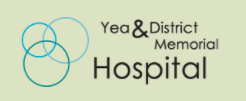  [Complete the grey sections in the form below.  Please return completed document in ‘Word’ format]Summary Details Educational Background Most recent professional experience Professional Registration/ MembershipsPre-Requisite Selection CriteriaNamePostal AddressMobileConfidential EmailHow did they hear about jobQualificationUniversity / InstitutionYear CompletedQualificationUniversity / InstitutionYear CompletedQualificationUniversity / InstitutionYear CompletedOrganisationTitleReported toDatesBudget ResponsibilityStaff ReportsOrganisationTitleReported toDatesBudget ResponsibilityStaff ReportsOrganisationTitleReported toDatesBudget ResponsibilityStaff ReportsProfessional bodyRegistration /Membership TypeRegistration /Membership NumberProfessional bodyRegistration /Membership TypeRegistration /Membership NumberAPHRA Registration NumberYes/NoDo you currently have or have you ever had restrictions on your APHRA RegistrationYes/NoRelevant Tertiary QualificationsYes/NoCurrent Driver’s License Yes/NoCurrent Police CheckYes/NoCurrent Working with Children’s CheckYes/No